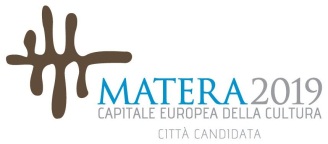 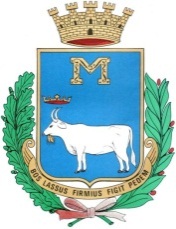 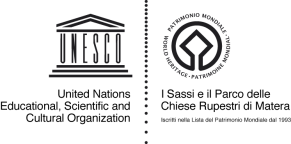 COMUNE DI MATERASETTORE POLITICHE SOCIALIAVVISO PUBBLICOPROGETTO “HOME CARE PREMIUM”ISTITUZIONE DEL REGISTRO DEI FORNITORI PER L’EROGAZIONE DI PRESTAZIONI INTEGRATIVE PER INTERVENTI IN FAVORE DI SOGGETTI NON AUTOSUFFICIENTI E FRAGILI, UTENTI INPS-GESTIONE EX INPDAPIL DIRIGENTEVisto l’Avviso “Home Care Premium 2012” della Direzione Centrale Credito  e Welfare dell’INPS-Gestione ex INPDAP per l’erogazione di prestazioni socio-assistenziali in favore di dipendenti e pensionati pubblici, (utenti della gestione ex INPDAP, loro coniugi conviventi e  loro familiari di primo grado, anche figli minori, non autosufficienti;Visto l’Accordo di Programma tra INPS – Gestione ex Inpdap, Direzione Generale Puglie Basilicata e Ambito Territoriale di Matera – Comune di Matera, quale “Soggetto Proponente”, sottoscritto in data 12.02.2013;Vista la deliberazione di G.C. n.187 del 22.05.2013, relativa all’adesione al Progetto “Home Care Premium”;RENDE NOTOChe il Comune di Matera, nell’ambito del Progetto “Home Care Premium” promosso e finanziato dall’INPS – Gestione ex INPDAP, cui ha aderito quale soggetto proponente, intende istituire il Registro dei fornitori per l’erogazione di prestazioni integrative.Il Progetto “Home Care Premium”, oltre all’attribuzione in favore dei beneficiari di prestazioni prevalenti, prevede, ad integrazione di queste ultime, il riconoscimento di prestazioni integrative, sempre interamente a carico dell’Istituto ma erogate dal Soggetto proponente. L’istituzione del Registro è finalizzata all’individuazione dei soggetti giuridici interessati (imprese, operatori economici, cooperative) in possesso dei requisiti necessari per svolgere attività e/o prestazioni socio-assistenziali, regolarmente iscritti nei rispettivi albi e registri regionali di settore. Le prestazioni definite “integrative” dal Regolamento del Progetto “Home Care Premium”, che dovranno essere erogate sulla base dei Piani Assistenziali Individualizzati elaborati dalle Assistenti Sociali dell’Ente, consistono in forniture di servizi e/o strumenti:OSS/Educatori professionali: eventuale intervento socio assistenziale specialistico da parte di Operatori Socio Assistenziali, a domicilio, di natura NON sanitaria, indicato dall’Assistente Sociale del Comune di residenza del beneficiario (anche per prevenzione rallentamento della degenerazione del livello di non autosufficienza). Nel caso di minori, l’eventuale intervento è realizzato da educatori professionali;Centri diurni: eventuale intervento socio-assistenziale,di natura NON sanitaria, di potenziamento delle abilità (nel caso di giovani minori) e di prevenzione rallentamento della degenerazione del livello di non autosufficienza o interventi di sollievo (nel caso di soggettidisabili adulti e anziani), da svolgersi c/o il centro diurno;Interventi Sollievo: eventuale intervento di sollievo domiciliare anche per sostituzioni temporanee degli ordinari care givers;Servizi di Accompagnamento/Trasporto: eventuale erogazione di servizi di accompagnamento/trasporto per specifici e particolari eventi (visite mediche, accesso al centro diurno, ecc…) ;Consegna dei Pasti a domicilio: eventuale consegna pasti a domicilio;Ausili: fornitura materiali (bastoni, maniglioni, poltrone, materassi, calze, presidi per incontinenza, etc….)Domotica: interventi tecnologici di “domotica” (videocitofono, telesoccorso, illuminazione, auto intrusione, etc….).Per l’attivazione delle Prestazioni Integrative ogni beneficiario “disporrà” di un valore massimo di“budget” di intervento ANNUO (a partire dalla data di sottoscrizione del PAI), variabile rispetto all’ISEE, che verrà definito e rimborsato dall’INPS. L’istituto riconoscerà all’Ambito territoriale le tariffe standard definite dai vigenti provvedimenti territoriali. In caso di assenza di vigenti disposizioni tariffarie locali, il budget assegnato a ciascun beneficiario verrà garantito dall’INPS nel rispetto dei seguenti limiti e somme massime di progetto (onnicomprensive di ogni onere e imposta):I soggetti beneficiari delle prestazioni assistenziali potranno scegliere liberamente, tra i soggetti ammessi e inseriti nel Registro, il fornitore delle prestazioni previste nel PAI (Piano Assistenziale Individualizzato).Requisiti per l’iscrizione al Registro Possono richiedere l’iscrizione al Registro le Ditte/Imprese e le Cooperative in possesso dei seguenti requisiti:Essere iscritti al Registro delle imprese della Camera di Commercio, Industria, Agricoltura e Artigianato per il settore di competenza per le forniture suddette precisando il numero e la data di iscrizione, durata e forma giuridica della ditta, il nominativo della persona a cui spetta la rappresentanza legale e i poteri conferiti a detta persona;Essere iscritti all’Albo delle società cooperative, istituito con Decreto 24.6.2004 del ministero delle Attività produttive, precisando il numero, data e sezione di iscrizione (se trattasi di società cooperative).Modalità per la presentazione della richiesta di iscrizioneGli interessati dovranno utilizzare apposito modello di domanda disponibile on line sul sito istituzionale del Comune di Matera www.comune.matera.it – sezione concorsi e avvisi, oltreché disponibile c/o lo sportello “Home Care Premium” sito al piano terra e l’Ufficio Servizi Sociali sito al 1° piano del Palazzo Comunale.La domanda, debitamente compilata in ogni sua parte, pena l’esclusione, dovrà pervenire in busta chiusa, anche a mezzo posta, all’Ufficio Protocollo del Comune di Matera, Viale Aldo Moro snc. entro le ore 12,00 del giorno 19.12.2013.La busta dovrà recare la seguente dicitura: “DOMANDA PER L’ISCRIZIONE NEL REGISTRO DEI FORNITORIPER L’EROGAZIONE DI PRESTAZIONI INTEGRATIVE PREVISTE NELL’AMBITO DEL PROGETTO “HOME CARE PREMIUM”.Le domande che perverranno dopo il termine predetto saranno comunque accettate e inserite successivamente nel Registro, previa verifica dei requisiti richiesti, ai fini dell’aggiornamento dello stesso. Per ulteriori informazioni rivolgersi allo sportello “Home Care Premium” o all’Ufficio Servizi Sociali – tel. 0835/241252 – 241281.Istruttoria e formulazione Registro dei fornitori di prestazioni integrative L’ammissione al registro è subordinata alla verifica dei requisiti di ammissione.I soggetti ammessi porteranno alla formulazione del Registro dei fornitori. Tale Registro verrà pubblicato all’Albo pretorio Comunale, sul sito istituzionale del Comune di Matera www.comune.matera.it – sezione concorsi e avvisi, oltreché disponibile c/o lo sportello “Home Care Premium”, sito al piano terra, e  l’Ufficio Servizi Sociali sito al 1° piano del Palazzo Comunale.ControlloAi sensi di quanto previsto all’art.71 del D.P.R. 445/2000, laddove sussistano dubbi sulla veridicità delle dichiarazioni rese, si evidenzia che l’Amministrazione é tenuta ad effettuare idonei controlli sulle stesse, fatta salva anche la possibilità di provvedere a controlli a campione. In caso di dichiarazioni mendaci, esibizione di atti contenenti dati non rispondenti a verità, si richiama quanto previsto dall’art.76 del richiamato D.P.R. 445/2000.Fermo restando la responsabilità penale in caso di dichiarazioni mendaci, formazione o uso di atti falsi, qualora dal controllo effettuato dall’Amministrazione emerga la non veridicità del contenuto della dichiarazione, il dichiarante decade dai benefici eventualmente conseguenti al provvedimento emanato sulla base della dichiarazione non veritiera.Informativa sull’uso dei dati personali Ai sensi dell’arti.13 del D. Lgs. N.196/2003 e ss. mm. ii., si informa che i dati personali, forniti tramite le dichiarazioni sostitutive, saranno raccolti dagli uffici competenti e trattati unicamente per le finalità connesse al presente avviso.EsclusioneI richiedenti che avranno presentato domanda secondo le modalità sopra indicate saranno ammessi con riserva di verifica del possesso dei requisiti.L’Amministrazione può disporre in ogni momento, con motivato provvedimento, l’esclusione dal registro per difetto dei requisiti prescritti.L’avvenuta esclusione, debitamente motivata, sarà comunicata agli interessati.Responsabile del procedimento amministrativo del presente avviso è il Funzionario di Posizione Organizzativo Dott.ssa Caterina Rotondaro (tel. 0835/241434).Matera, 12 Dicembre 2013			                                                                           IL DIRIGENTE								Dott.ssa Giulia MANCINOG-Avviso istituzione albo dei fornitoriAttività integrativaLimitiEuroUnitàAOSS/Educatore professionale12 ore mensili20,00/22,00Per ora di interventoBCentro Diurno8 giornate mensili35,00Per giornata di ospitalitàCSollievo16 ore mensili20,00Per ora di interventoDAccompagno/trasporto8 servizi mensili35,00Per servizioEConsegna Pasti a domicilio6 servizi settimanali(e fino a 24 al mese)2,00Per consegnaFAusiliFornitura materiali (bastoni, maniglioni, poltrone, materassi, calze, presidi per incontinenza, etc….)200,00Quota per intervento annualeGDomoticaInterventi tecnologici di “domotica” (videocitofono, telesoccorso, illuminazione, auto intrusione, etc….).400,00Quota per intervento annuale